T.C.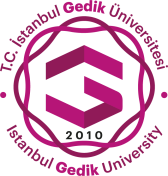 İSTANBUL GEDİK ÜNİVERSİTESİÖğrenci İşleri Daire Başkanlığına                             		…. / …. / 2021 Humber College Yaz Öğretimi Uzaktan Eğitim Ders Başvuru Formu Humber College Online Summer School Application Form2020-2021 Eğitim Öğretim Yılı Humber College Uzaktan Eğitim Yaz Okulunda aşağıdaki çizelgede belirttiğim ..….  adet ders için başvuru yapmak istiyorum. Gereğini arz ederim.Yaz Okulunda Alınmak İstenen Ders/Dersler (Öğrenci Tarafından Doldurulacaktır) :The summer School courses to be taken by the student (To be filled in by the student):          Öğrenci Ad-Soyad										Student Name-Surname           İmzaSignature  b)  DERS KAYIT ÜCRETİ VE ÖDEME BİLGİLERİ: Ders başına ücret 147,5 Kanada Dolarıdır.  Ücret, ödeme günündeki TCMB Efektif Satış Kuru ile Türk Lirası karşılığı olarak banka hesabına gönderilir. Fee per course selected is147,5 CAD. Turkish Lira equivalent of The Central Bank of the Republic of Turkey's banknote selling rate on the day of payment is collected.Banka Bilgileri / Bank Account Informations Banka Adı / Bank Name 	AkbankHesap Adı / Beneficiary Name	İSTANBUL GEDİK ÜNİVERSİTESİŞube Adı / Branch Name	İMES TicariHesap No / Account Number	13338IBAN 	TR56 0004 6008 7688 8000 0133 38EFT Açıklaması / EFT Description	: Öğrencinin adı ve soyadı yazılacaktır./ The Stundent’s name and surname will be writtenÖNEMLİ AÇIKLAMA: Ödeme dekontunuzu ekleyip bu formu oidb@gedik.edu.tr adresine mail olarak iletmeniz gerekmektedir. Aksi halde başvurunuz işleme alınmayacaktır.IMPORTANT NOTICE: You must attach your payment receipt and send this form to oidb@gedik.edu.tr by e-mail. Otherwise, your application will not be processed.Adı SoyadıName SurnameSınıfıClassT.C. Kimlik NoI.D NumberAkademik BirimAcademic UnitÖğrenci NoStudent NumberProgramPrograme-postae-mailCep Tlf.NoMobil PhoneNumaraNumberDersin Adı
Name of the Course123